DSWD DROMIC Report #60 on the Coronavirus Disease (COVID19)as of 19 April 2020, 6AMSituation OverviewThe coronavirus disease (COVID19) is an infectious disease that was unknown before the outbreak began in Wuhan, China. On 16 March 2020, a Memorandum from the Executive Secretary was issued regarding Community Quarantine over the entire Luzon and Further Guidelines for the Management of the Coronavirus Disease 2019 (COVID19) Situation.As of 18 April 2020, 4PM, the Department of Health (DOH) has confirmed 6,087 COVID19 cases. Out of these infected, 516 have recovered while 397 deaths were recorded.Source: https://ncovtracker.doh.gov.ph/Assistance ProvidedA total of ₱6,824,666,061.97 worth of assistance was provided to the families and individuals including strandees affected by community quarantine being implemented due to COVID19; of which, ₱173,696,621.12 was provided by DSWD, ₱6,539,665,711.04 from LGUs, ₱84,557,176.81 from NGOs and ₱26,746,553.00 from Private Partners (see Table 1). Table 1. Cost of Assistance Provided to Affected Families / PersonsNote: Reflected cost of assistance under DSWD are FNIs provided and does not include other DSWD social services and Social Amelioration Program (SAP) for target beneficiaries.* The decrease in the DSWD cost of assistance for Pio Duran, Albay is based on the actual distribution.Source: DSWD-Field OfficesStatus of Prepositioned Resources: Stockpile and Standby FundsThe DSWD Central Office (CO), Field Offices (FOs), and National Resource Operations Center (NROC) have stockpiles and standby funds amounting to ₱1,366,890,424.35 with breakdown as follows (see Table 2):Standby FundsA total of ₱516,995,206.38 standby funds in the CO and FOs. Of the said amount, ₱476,985,397.83 is the available Quick Response Fund (QRF) in the CO.StockpilesA total of 384,426 family food packs (FFPs) amounting to ₱153,435,157.02, other food items amounting to ₱263,631,567.70 and non-food items (FNIs) amounting to ₱432,828,493.25 are available.Table 2. Available Standby Funds and Stockpiles Note: The Inventory Summary is as of 18 April 2020, 12NN. Source: DRMB and NRLMBSituational ReportsDSWD-DRMBDSWD-NRLMBDSWD-FO NCRDSWD-FO CARDSWD-FO IDSWD-FO IIDSWD-FO IIIDSWD-FO CALABARZONDSWD-MIMAROPADSWD-FO VDSWD-FO VIDSWD-FO VIIDSWD-FO VIIIDSWD-FO IXDSWD-FO XDSWD-FO XIDSWD-FO XIIDSWD-FO CARAGA*****The Disaster Response Operations Monitoring and Information Center (DROMIC) of the DSWD-DRMB is closely coordinating with the concerned DSWD Field Offices for any significant updates and actions taken relative to COVID19 pandemic.Prepared by:DIANE C. PELEGRINOMARIE JOYCE G. RAFANANRODEL V. CABADDUReleasing OfficerPhoto Documentation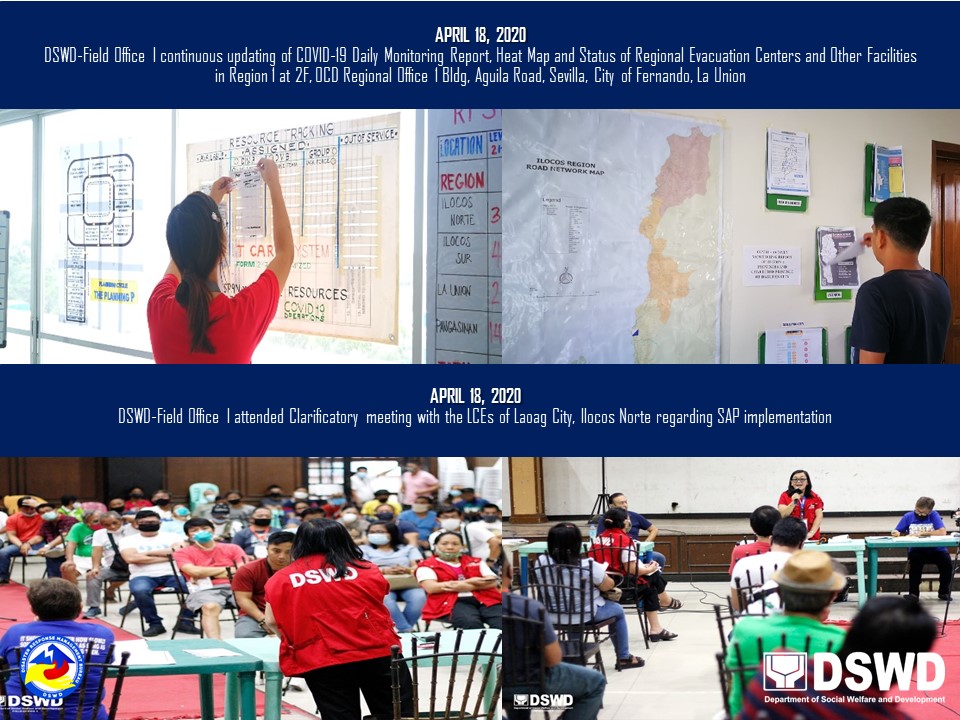 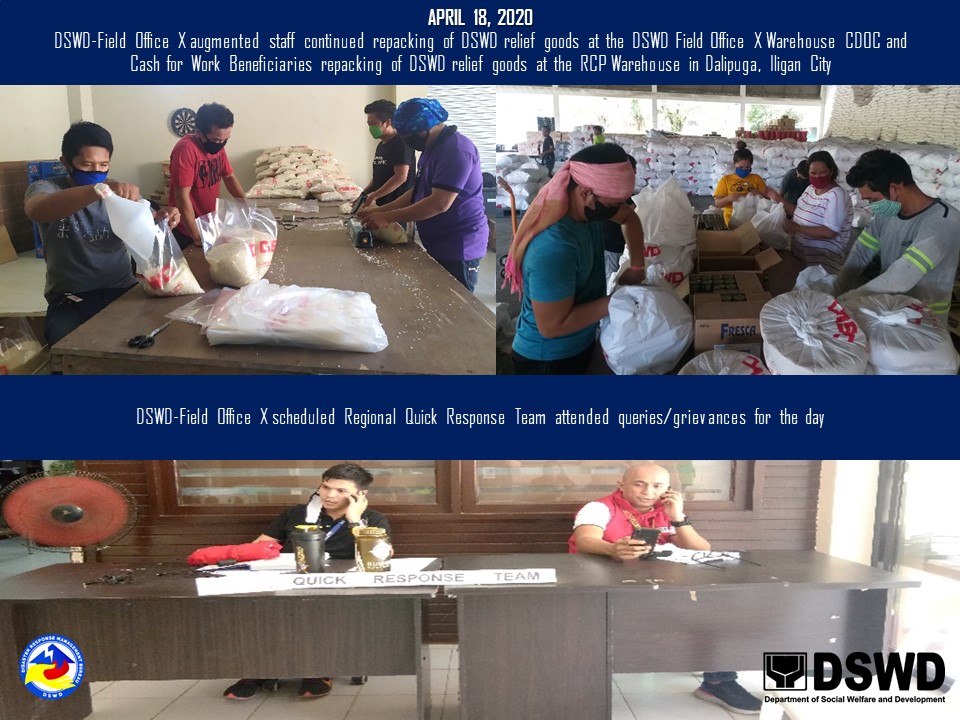 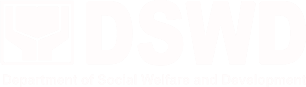 REGION / PROVINCE / MUNICIPALITY REGION / PROVINCE / MUNICIPALITY  COST OF ASSISTANCE  COST OF ASSISTANCE  COST OF ASSISTANCE  COST OF ASSISTANCE  COST OF ASSISTANCE REGION / PROVINCE / MUNICIPALITY REGION / PROVINCE / MUNICIPALITY  DSWD  LGUs NGOs  OTHERS  GRAND TOTAL GRAND TOTALGRAND TOTAL 173,696,621.12 6,539,665,711.04  84,557,176.81  26,746,553.00 6,824,666,061.97 NCRNCR 52,883,120.00 1,243,851,942.97  71,565,000.00  - 1,368,300,062.97 Caloocan CityCaloocan City 3,788,000.00  200,000,000.00  42,100,000.00  -  245,888,000.00 Las PinasLas Pinas 1,800,000.00  41,838,500.00  -  -  43,638,500.00 Makati CityMakati City 1,440,000.00  30,306,750.00  -  -  31,746,750.00 Malabon CityMalabon City 3,271,500.00  1,543,580.00  15,000,000.00  -  19,815,080.00 Mandaluyong CityMandaluyong City 3,072,000.00  67,512,250.00  -  -  70,584,250.00 Manila CityManila City 6,258,000.00  - 850,000.00  -  7,108,000.00 Marikina cityMarikina city 3,194,000.00  1,032,500.00  -  -  4,226,500.00 Muntinlupa CityMuntinlupa City 2,881,000.00  108,868,510.00  -  -  111,749,510.00 NavotasNavotas 1,980,000.00  44,000,000.00  11,915,000.00  -  57,895,000.00 Paranaque CityParanaque City 3,270,000.00  260,976,452.97  -  -  264,246,452.97 Pasay CityPasay City 2,890,000.00  - 850,000.00  -  3,740,000.00 Pasig CityPasig City 2,220,000.00  260,000,000.00  -  -  262,220,000.00 Pateros Pateros  1,868,000.00  11,816,400.00  -  -  13,684,400.00 Taguig CityTaguig City 4,654,120.00  165,000,000.00  -  -  169,654,120.00 Quezon CityQuezon City 5,150,500.00  - 850,000.00  -  6,000,500.00 San Juan CitySan Juan City 1,443,000.00  18,000,000.00  -  -  19,443,000.00 Valenzuela CityValenzuela City 3,703,000.00  32,957,000.00  -  -  36,660,000.00 REGION IREGION I 13,930,900.00  395,007,773.72 231,740.03  20,808,156.56  429,978,570.31 Ilocos NorteIlocos Norte 3,771,400.00  59,598,973.00 4,000.00  -  63,374,373.00 Adams 143,313.20 705,230.00--848,543.20Bacarra 143,313.20 7,264,250.00--7,407,563.20Badoc 143,313.20 7,820,000.00--7,963,313.20Bangui 143,313.20 1,830,600.00--1,973,913.20Banna (Espiritu) 143,313.20 1,823,550.00--1,966,863.20CITY OF BATAC 377,140.00 4,700,250.00--5,077,390.00Burgos 143,313.20 971,160.00--1,114,473.20Carasi 143,313.20 318,288.004000-465,601.20Currimao 143,313.20 630000--773313Dingras 143,313.20 4,709,100.00--4,852,413.20Dumalneg 143,313.20 995,918.00--1,139,231.20LAOAG CITY (Capital) 150,856.00 2,168,100.00--2,318,956.00Marcos 143,313.20 398,260.00--541,573.20Nueva Era 143,313.20 2,398,750.00--2,542,063.20Pagudpud 143,313.20 2,432,192.50--2,575,505.70Paoay 377,140.00 1104219--1,481,359.00Pasuquin 143,313.20 2,265,500.00--2,408,813.20Piddig 143,313.20 6,450,460.00--6,593,773.20Pinili 143,313.20 3,516,497.50--3,659,810.70San Nicolas 143,313.20 2,706,360.00--2,849,673.20Sarrat 143,313.20 2,007,788.00--2,151,101.20Solsona 143,313.20 1,842,500.00--1,985,813.20Vintar 143,313.20 540000--683313Ilocos SurIlocos Sur377,140.00  45,011,819.14  -  -  45,388,959.14 Alilem-  320,070.00 - -  320,070.00 Banayoyo-  660,901.25 - -  660,901.25 Bantay-  471,200.00 - -  471,200.00 Burgos - 1,577,419.96 - - 1,577,419.96 Cabugao- 2,732,400.00 - - 2,732,400.00 CITY OF CANDON- 3,894,099.29 - - 3,894,099.29 Caoayan-  990,052.00 - -  990,052.00 Cervantes-  407,400.00 - -  407,400.00 Galimuyod- 1,108,849.10 - - 1,108,849.10 Gregorio del Pilar (Concepcion)-  463,482.00 - -  463,482.00 Lidlidda-  293,581.16 - -  293,581.16 Magsingal- 1,240,155.00 - - 1,240,155.00 Nagbukel-  651,700.00 - -  651,700.00 Narvacan- 1,654,668.00 - - 1,654,668.00 Quirino (Angkaki)-  294,114.00 - -  294,114.00 Salcedo (Baugen)-  605,542.08 - -  605,542.08 San Emilio-  428,419.00 - -  428,419.00 San Esteban-  400,000.04 - -  400,000.04 San Ildefonso- 2,536,523.50 - - 2,536,523.50 San Juan (Lapog)-  877,798.50 - -  877,798.50 San Vicente- 1,076,500.00 - - 1,076,500.00 Santa- 1,907,233.20 - - 1,907,233.20 Santa Catalina-  837,000.00 - -  837,000.00 Santa Cruz-  789,210.00 - -  789,210.00 Santa Lucia- 1,399,813.06 - - 1,399,813.06 Santa Maria-  666,276.48 - -  666,276.48 Santiago- 1,393,707.80 - - 1,393,707.80 Sigay-  480,369.48 - -  480,369.48 Sinait- 3,395,324.31 - - 3,395,324.31 Sugpon-  34,736.00 - -  34,736.00 Suyo- 1,680,000.00 - - 1,680,000.00 Tagudin 377,140.00 1,815,210.00 - - 2,192,350.00 CITY OF VIGAN (Capital)- 7,928,063.93 - - 7,928,063.93 La UnionLa Union 3,017,120.00  92,402,648.36 211,540.00 782,235.64  96,413,544.00 Agoo 377,140.00 6,887,410.00 - - 7,264,550.00 Bacnotan- 7,473,058.53 - - 7,473,058.53 Balaoan- 2,044,875.00 - - 2,044,875.00 Bangar- 5,629,101.51 - - 5,629,101.51 Bauang 377,140.00 2,748,346.00 - - 3,125,486.00 Burgos-  564,060.00 -  78,135.00  642,195.00 Caba 377,140.00 1,780,800.00 - - 2,157,940.00 Luna- 4,948,530.00 - - 4,948,530.00 Naguilian 377,140.00 - - -  377,140.00 Pugo 377,140.00  138,821.00 - -  515,961.00 Rosario- 12,000,731.60  104,200.00 - 12,104,931.60 CITY OF SAN FERNANDO (Capital) 377,140.00 36,248,440.00 - - 36,625,580.00 San Juan 377,140.00 2,515,376.00 - - 2,892,516.00 Santo Tomas 377,140.00 5,563,402.72 -  704,100.64 6,644,643.36 Santol- 2,038,281.00 - - 2,038,281.00 Sudipen- 1,236,415.00 - - 1,236,415.00 Tubao-  585,000.00  107,340.00 -  692,340.00 PangasinanPangasinan 6,765,240.00  197,994,333.22 16,200.03  20,025,920.92  224,801,694.17 Agno-  147,579.00 - -  147,579.00 Aguilar- 2,221,600.00 - - 2,221,600.00 CITY OF ALAMINOS 377,140.00 7,421,400.00 - - 7,798,540.00 Alcala- 11,405,000.00 - - 11,405,000.00 Asingan 377,140.00 2,934,414.49 - 1,231,488.72 4,543,043.21 Balungao- 3,358,873.25 - - 3,358,873.25 Bani- 5,500,000.00 - - 5,500,000.00 Basista 377,140.00 3,728,603.99 - - 4,105,743.99 Bautista- 2,484,300.00 - - 2,484,300.00 Bayambang 377,140.00 2,466,800.00 - - 2,843,940.00 Binalonan 377,140.00  872,915.00 - - 1,250,055.00 Binmaley- 4,775,812.00 - 2,412,800.00 7,188,612.00 Bugallon 377,140.00 6,624,860.00 -  216,500.00 7,218,500.00  Burgos- 1,226,600.00 - 1,194,840.00 2,421,440.00 Calasiao 361,000.00 6,307,500.00 - 9,168,520.00 15,837,020.00 Dagupan City 377,140.00 26,117,000.00 - - 26,494,140.00 Infanta 377,140.00 - - -  377,140.00 Labrador-  460,000.00 - -  460,000.00 Laoac 377,140.00 2,634,428.90 - - 3,011,568.90 LINGAYEN (Capital) 370,000.00 5,635,020.00 - - 6,005,020.00 Mabini- 1,373,600.00 - - 1,373,600.00 Malasiqui 377,140.00  373,320.00 - -  750,460.00 Manaoag- 6,256,800.00 - - 6,256,800.00 Mangaldan- 18,340,000.00 - - 18,340,000.00 Mangatarem-  9,450.00 - -  9,450.00 Mapandan- 2,345,400.00 - - 2,345,400.00 Natividad-  584,500.00 - -  584,500.00 Pozzorubio 377,140.00 1,324,600.00 - - 1,701,740.00 Rosales 377,140.00 6,418,314.57 - - 6,795,454.57 San Fabian 377,140.00 1,122,180.00 - - 1,499,320.00 San Manuel- 5,295,671.80 - 1,861,675.20 7,157,347.00 San Nicolas - 3,841,200.00 - - 3,841,200.00 San Quintin- 2,028,000.00 - - 2,028,000.00 Santa Barbara- 4,048,000.00 - - 4,048,000.00 Santa Maria - 2,278,900.00 -  745,000.00 3,023,900.00 Santo Tomas  377,140.00 - - -  377,140.00 Sison- 500.00 - - 500.00 Tayug- 4,670,833.22  16,200.03 - 4,687,033.25 Umingan- 4,876,187.00 - 2,495,097.00 7,371,284.00 Urbiztondo 377,140.00 1,750,000.00 - - 2,127,140.00 CITY OF URDANETA 377,140.00 31,775,750.00 -  700,000.00 32,852,890.00 Villasis- 2,958,420.00 - - 2,958,420.00 REGION IIREGION II 3,328,322.06  375,468,428.02  -  -  378,796,750.08 BatanesBatanes6,518.82  -  -  - 6,518.82 Basco 5,587.56 - - -  5,587.56 Uyugan931.26 - - - 931.26 CagayanCagayan 2,157,163.34  72,931,182.50  -  -  75,088,345.84 Abulug 1,862.52 3,749,302.00 - - 3,751,164.52 Alcala 133,750.00 3,047,906.00 - - 3,181,656.00 Allacapan- 1,674,278.00 - - 1,674,278.00 Amulung 1,241.68 2,969,125.00 - - 2,970,366.68 Aparri 228,432.80 14,693,978.00 - - 14,922,410.80 Baggao931.26 3,998,320.00 - - 3,999,251.26 Ballesteros931.26  865,896.00 - -  866,827.26 Buguey-  911,796.00 - -  911,796.00 Calayan1,618,661.98 1,057,264.00 - - 2,675,925.98 Camalaniugan-  741,510.00 - -  741,510.00 Claveria-  979,206.00 - -  979,206.00 Enrile- 1,730,028.20 - - 1,730,028.20 Gattaran- 5,269,778.00 - - 5,269,778.00 Gonzaga- 2,376,742.00 - - 2,376,742.00 Iguig- 1,236,426.36 - - 1,236,426.36 Lal-lo- 1,319,248.00 - - 1,319,248.00 Lasam- 2,772,318.00 - - 2,772,318.00 Pamplona-  708,706.00 - -  708,706.00 Peñablanca- 4,549,527.64 - - 4,549,527.64 Piat- 4,837,430.60 - - 4,837,430.60 Rizal- 1,109,566.00 - - 1,109,566.00 Sanchez-Mira-  760,144.00 - -  760,144.00 Santa Ana- 1,057,264.00 - - 1,057,264.00 Santa Praxedes 155,210.00  132,158.00 - -  287,368.00 Santa Teresita-  445,050.00 - -  445,050.00 Santo Niño (Faire)- 4,607,122.50 - - 4,607,122.50 Solana- 1,188,750.00 - - 1,188,750.00 Tuao620.84  847,501.00 - -  848,121.84 Tuguegarao City (capital) 15,521.00 3,294,841.20 - - 3,310,362.20 IsabelaIsabela390,197.94  239,682,281.26  -  -  240,072,479.20 Alicia- 4,488,690.00 - - 4,488,690.00 Angadanan- 4,870,990.00 - - 4,870,990.00 Aurora-  970,490.00 - -  970,490.00 Benito Soliven- 1,014,065.00 - - 1,014,065.00 Burgos- 5,646,790.00 - - 5,646,790.00 Cabagan- 6,610,384.00 - - 6,610,384.00 Cabatuan- 2,520,372.67 - - 2,520,372.67 City of Cauayan310.42 72,423,584.00 - - 72,423,894.42 Cordon- 2,919,944.00 - - 2,919,944.00 Delfin Albano (Magsaysay)- 3,430,090.00 - - 3,430,090.00 Dinapigue-  613,696.00 - -  613,696.00 Divilacan-  936,413.16 - -  936,413.16 Echague- 4,272,662.00 - - 4,272,662.00 Gamu- 3,784,460.60 - - 3,784,460.60 Ilagan (capital)- 43,395,550.00 - - 43,395,550.00 Jones- 8,247,662.00 - - 8,247,662.00 Luna- 1,377,555.00 - - 1,377,555.00 Maconacon 388,645.84 1,256,542.00 - - 1,645,187.84 Mallig- 4,873,780.00 - - 4,873,780.00 Naguilian- 1,366,859.92 - - 1,366,859.92 Palanan-  515,990.00 - -  515,990.00 Quezon-  774,690.00 - -  774,690.00 Quirino-  761,990.00 - -  761,990.00 Ramon- 7,839,880.00 - - 7,839,880.00 Reina Mercedes- 2,204,079.00 - - 2,204,079.00 Roxas- 1,831,490.00 - - 1,831,490.00 San Agustin620.84 2,813,017.92 - - 2,813,638.76 San Guillermo- 22,644,174.00 - - 22,644,174.00 San Isidro- 4,025,490.00 - - 4,025,490.00 San Manuel-  817,500.00 - -  817,500.00 San Mariano- 1,448,490.00 - - 1,448,490.00 San Mateo- 1,582,990.00 - - 1,582,990.00 San Pablo620.84  737,490.00 - -  738,110.84 Santa Maria-  618,490.00 - -  618,490.00 City of Santiago- 6,546,636.99 - - 6,546,636.99 Santo Tomas- 3,139,529.00 - - 3,139,529.00 Tumauini- 6,359,774.00 - - 6,359,774.00 Nueva VizcayaNueva Vizcaya -  42,449,542.26  -  -  42,449,542.26 Alfonso Castaneda-  325,510.16 - -  325,510.16 Ambaguio-  798,540.00 - -  798,540.00 Aritao- 3,321,679.00 - - 3,321,679.00 Bagabag- 2,238,662.00 - - 2,238,662.00 Bambang- 5,923,669.00 - - 5,923,669.00 Bayombong (capital)- 6,474,825.00 - - 6,474,825.00 Diadi- 2,677,765.00 - - 2,677,765.00 Dupax del Norte- 3,929,137.00 - - 3,929,137.00 Dupax del Sur- 3,057,855.00 - - 3,057,855.00 Kasibu- 3,137,277.78 - - 3,137,277.78 Kayapa- 1,566,953.00 - - 1,566,953.00  Quezon- 1,632,468.06 - - 1,632,468.06 Santa Fe- 1,752,436.50 - - 1,752,436.50 Solano- 2,799,983.10 - - 2,799,983.10 Villaverde- 2,812,781.66 - - 2,812,781.66 QuirinoQuirino774,441.96  20,405,422.00  -  -  21,179,863.96 PLGU Quirino 774,441.96 - - -  774,441.96 Aglipay- 4,852,771.00 - - 4,852,771.00 Cabarroguis (capital)- 4,647,577.50 - - 4,647,577.50 Diffun- 3,032,197.50 - - 3,032,197.50 Maddela- 2,071,680.00 - - 2,071,680.00 Nagtipunan- 3,990,996.00 - - 3,990,996.00 Saguday- 1,810,200.00 - - 1,810,200.00 REGION IIIREGION III 7,448,671.30  655,849,412.36  -  -  663,298,083.66 AuroraAurora343,750.00  25,057,993.48 -.00 -.00  25,401,743.48 PLGU Aurora-  194,956.50 - -  194,956.50 Baler (capital) 150,750.00 3,885,400.00 - - 4,036,150.00 Casiguran- 2,372,490.00 - - 2,372,490.00 Dilasag- 1,867,427.40 - - 1,867,427.40 Dinalungan- 1,319,964.00 - - 1,319,964.00 Dingalan 193,000.00 4,187,082.69 - - 4,380,082.69 Dipaculao- 4,346,962.04 - - 4,346,962.04 Maria Aurora- 3,058,355.00 - - 3,058,355.00 San Luis- 3,825,355.85 - - 3,825,355.85 BataanBataan585,925.20  14,783,762.30  -  -  15,369,687.50 Abucay 74,504.00 - - -  74,504.00 Bagac- 2,631,375.00 - - 2,631,375.00 City of Balanga (capital)- 8,606,000.00 - - 8,606,000.00 Dinalupihan 250,768.00 - - -  250,768.00 Hermosa- 1,362,897.30 - - 1,362,897.30 Limay 118,219.20 - - -  118,219.20 Morong- 2,183,490.00 - - 2,183,490.00 Orani 142,434.00 - - -  142,434.00 BulacanBulacan 2,794,972.60  261,894,782.68  -  -  264,689,755.28 Angat- 5,285,280.00 - - 5,285,280.00 Balagtas (Bigaa)- 9,543,750.00 - - 9,543,750.00 Baliuag 291,353.60 23,043,000.00 - - 23,334,353.60 Bocaue- 5,572,000.00 - - 5,572,000.00  Bulacan- 10,251,500.00 - - 10,251,500.00 Bustos- 6,250,885.68 - - 6,250,885.68 Calumpit 153,616.00 14,743,000.00 - - 14,896,616.00 Doña Remedios Trinidad- 1,749,440.00 - - 1,749,440.00 Guiguinto- 10,240,000.00 - - 10,240,000.00 Hagonoy- 22,249,826.00 - - 22,249,826.00 City of Malolos (capital) 235,074.00 7,700,000.00 - - 7,935,074.00 Marilao- 14,061,600.00 - - 14,061,600.00 City of Meycauayan 298,182.20 19,242,800.00 - - 19,540,982.20 Norzagaray- 1,549,219.00 - - 1,549,219.00 Obando 136,572.00 5,000,000.00 - - 5,136,572.00 Pandi 154,400.00 21,861,000.00 - - 22,015,400.00 Paombong- 2,550,000.00 - - 2,550,000.00 Plaridel- 15,461,820.00 - - 15,461,820.00 Pulilan 150,460.80 10,826,000.00 - - 10,976,460.80 San Ildefonso- 19,984,181.00 - - 19,984,181.00 City of San Jose del Monte 736,242.00 18,897,120.00 - - 19,633,362.00 San Miguel 639,072.00  199,361.00 - -  838,433.00 San Rafael- 11,111,000.00 - - 11,111,000.00 Santa Maria- 4,522,000.00 - - 4,522,000.00 Nueva EcijaNueva Ecija 1,571,027.50  143,522,937.25  -  -  145,093,964.75 Aliaga 249,860.00 - - -  249,860.00 Bongabon- 4,409,575.25 - - 4,409,575.25 Cabanatuan City- 47,997,200.00 - - 47,997,200.00 Cabiao 343,207.50 17,647,200.00 - - 17,990,407.50 Carranglan-  100,000.00 - -  100,000.00 Cuyapo-  408,240.00 - -  408,240.00 Gabaldon (Bitulok & Sabani)- 2,738,270.00 - - 2,738,270.00 General Mamerto Natividad- 2,419,550.00 - - 2,419,550.00 General Tinio (Papaya) 289,500.00 1,299,550.00 - - 1,589,050.00 Jaen- 2,803,200.00 - - 2,803,200.00 Laur- 2,500,000.00 - - 2,500,000.00 Licab 153,760.00 - - -  153,760.00 Palayan City (capital)- 4,200,000.00 - - 4,200,000.00 Pantabangan-  463,750.00 - -  463,750.00 Peñaranda- 8,646,456.00 - - 8,646,456.00 Rizal 341,700.00 - - -  341,700.00 San Antonio- 4,054,380.00 - - 4,054,380.00 San Isidro-  912,800.00 - -  912,800.00 San Jose City- 1,209,222.00 - - 1,209,222.00 San Leonardo- 3,450,000.00 - - 3,450,000.00 Santa Rosa- 10,404,240.00 - - 10,404,240.00 Science City of Muñoz- 9,404,199.00 - - 9,404,199.00 Talavera- 17,190,000.00 - - 17,190,000.00 Talugtug-  72,225.00 - -  72,225.00 Zaragoza 193,000.00 1,192,880.00 - - 1,385,880.00 PampangaPampanga 1,506,614.00  78,125,216.65  -  -  79,631,830.65 Apalit- 1,958,100.00 - - 1,958,100.00 Floridablanca1,025,400.00  596,070.00 - - 1,621,470.00 Guagua-  948,000.00 - -  948,000.00 Masantol 230,640.00 5,346,260.00 - - 5,576,900.00 Mexico- 5,392,223.00 - - 5,392,223.00 Minalin- 4,815,700.00 - - 4,815,700.00 Porac- 15,529,050.00 - - 15,529,050.00 City of San Fernando (capital)- 26,869,000.00 - - 26,869,000.00 San Simon 159,526.00 9,653,289.59 - - 9,812,815.59 Santa Ana- 2,400,000.00 - - 2,400,000.00 Santa Rita- 2,976,050.00 - - 2,976,050.00 Santo Tomas 91,048.00 1,641,474.06 - - 1,732,522.06 TarlacTarlac344,192.00  123,327,600.00  -  -  123,671,792.00 Anao 86,048.00 1,032,500.00 - - 1,118,548.00 Bamban 172,096.00 2,253,500.00 - - 2,425,596.00 Camiling- 6,900,000.00 - - 6,900,000.00 Capas- 9,281,000.00 - - 9,281,000.00 Concepcion- 23,382,000.00 - - 23,382,000.00 Gerona- 2,640,000.00 - - 2,640,000.00 La Paz- 3,320,000.00 - - 3,320,000.00 Mayantoc- 2,506,000.00 - - 2,506,000.00 Moncada- 1,610,500.00 - - 1,610,500.00 Paniqui- 7,200,000.00 - - 7,200,000.00 Pura- 1,052,000.00 - - 1,052,000.00 Ramos 86,048.00 1,670,700.00 - - 1,756,748.00 San Clemente-  621,300.00 - -  621,300.00 San Manuel- 1,952,500.00 - - 1,952,500.00 Santa Ignacia- 7,500,600.00 - - 7,500,600.00 City of Tarlac (capital)- 50,000,000.00 - - 50,000,000.00 Victoria-  405,000.00 - -  405,000.00 ZambalesZambales302,190.00  9,137,120.00  -  -  9,439,310.00 Candelaria- 1,537,120.00 - - 1,537,120.00 Castillejos- 2,800,000.00 - - 2,800,000.00 Olongapo City 302,190.00 2,000,000.00 - - 2,302,190.00 San Felipe-  500,000.00 - -  500,000.00 San Marcelino- 2,300,000.00 - - 2,300,000.00 CALABARZONCALABARZON 13,265,700.00 2,938,329,765.99  9,287,076.80  - 2,960,882,542.79 BatangasBatangas885,460.00  800,155,858.18  1,533,000.00  -  802,574,318.18 PLGU BatangasPLGU Batangas- 262,101,336.82 - - 262,101,336.82 Agoncillo- 6,342,940.00 - - 6,342,940.00 Alitagtag- 3,300,000.00 - - 3,300,000.00 Balayan- 13,522,960.00 - - 13,522,960.00 Balete 321,600.00 5,339,991.68 1,533,000.00 - 7,194,591.68 Batangas City (capital) 511,500.00 186,254,060.00 - - 186,765,560.00 Bauan- 11,500,000.00 - - 11,500,000.00 Calaca- 40,998,861.17 - - 40,998,861.17 Calatagan- 4,248,611.00 - - 4,248,611.00 Cuenca- 10,129,803.99 - - 10,129,803.99 Ibaan- 3,637,250.00 - - 3,637,250.00 Laurel- 3,220,000.00 - - 3,220,000.00 Lemery- 19,175,614.30 - - 19,175,614.30 Lian- 7,981,879.43 - - 7,981,879.43 Lipa City 52,360.00 21,490,250.00 - - 21,542,610.00 Lobo- 1,232,695.00 - - 1,232,695.00 Mabini- 14,462,754.00 - - 14,462,754.00 Malvar- 7,683,954.00 - - 7,683,954.00 Mataas Na Kahoy- 5,541,904.74 - - 5,541,904.74 Nasugbu- 2,353,176.72 - - 2,353,176.72 Padre Garcia- 4,664,100.00 - - 4,664,100.00 Rosario- 2,808,500.00 - - 2,808,500.00 San Jose- 5,889,018.20 - - 5,889,018.20 San Juan- 11,372,067.47 - - 11,372,067.47 San Luis- 2,161,250.00 - - 2,161,250.00 San Nicolas- 7,217,464.54 - - 7,217,464.54 San Pascual- 3,471,856.13 - - 3,471,856.13 Santa Teresita- 3,442,392.00 - - 3,442,392.00 Santo Tomas- 69,932,650.00 - - 69,932,650.00 Taal- 3,500,000.00 - - 3,500,000.00 Talisay- 10,753,000.00 - - 10,753,000.00 City of Tanauan- 26,430,000.00 - - 26,430,000.00 Taysan- 5,609,375.00 - - 5,609,375.00 Tingloy- 2,662,008.61 - - 2,662,008.61 Tuy- 9,724,133.38 - - 9,724,133.38 CaviteCavite 8,602,000.00  935,240,275.55  7,754,076.80  -  951,596,352.35 PLGU CavitePLGU Cavite- 129,183,840.80 7,754,076.80 - 136,937,917.60 Alfonso 374,000.00 10,395,247.00 - - 10,769,247.00 Amadeo 374,000.00 9,937,515.08 - - 10,311,515.08 Bacoor 374,000.00 92,894,705.35 - - 93,268,705.35 Carmona 374,000.00 39,704,592.44 - - 40,078,592.44 Cavite City 374,000.00 19,281,917.41 - - 19,655,917.41 Dasmariñas 374,000.00 180,871,000.00 - - 181,245,000.00 Gen. Mariano Alvarez 374,000.00 22,700,000.00 - - 23,074,000.00 General Emilio Aguinaldo 374,000.00 1,609,996.13 - - 1,983,996.13 General Trias 374,000.00 56,919,960.00 - - 57,293,960.00 Imus 374,000.00 111,228,088.37 - - 111,602,088.37 Indang 374,000.00 13,046,655.00 - - 13,420,655.00 Kawit 374,000.00 29,546,761.34 - - 29,920,761.34 Magallanes 374,000.00 2,881,612.93 - - 3,255,612.93 Maragondon 374,000.00 2,011,936.18 - - 2,385,936.18 Mendez (MENDEZ-NUÑEZ) 374,000.00 8,000,000.00 - - 8,374,000.00 Naic 374,000.00 14,490,000.00 - - 14,864,000.00 Noveleta 374,000.00 7,489,888.37 - - 7,863,888.37 Rosario 374,000.00 9,544,238.00 - - 9,918,238.00 Silang 374,000.00 12,625,780.00 - - 12,999,780.00 Tagaytay City 374,000.00 108,886,300.00 - - 109,260,300.00 Tanza 374,000.00 10,256,167.15 - - 10,630,167.15 Ternate 374,000.00 4,661,520.60 - - 5,035,520.60 Trece Martires City (capital) 374,000.00 37,072,553.40 - - 37,446,553.40 LagunaLaguna 1,143,360.00  517,287,314.80  -  -  518,430,674.80 PLGU LagunaPLGU Laguna- 123,479,297.56 - - 123,479,297.56 Alaminos- 4,015,243.10 - - 4,015,243.10 Bay- 14,408,372.72 - - 14,408,372.72 Biñan 181,210.00 27,000,000.00 - - 27,181,210.00 Cabuyao- 17,244,000.00 - - 17,244,000.00 City of Calamba- 89,997,321.00 - - 89,997,321.00 Calauan- 15,174,208.25 - - 15,174,208.25 Cavinti-  95,000.00 - -  95,000.00 Famy- 2,162,005.86 - - 2,162,005.86 Kalayaan- 5,803,836.47 - - 5,803,836.47 Liliw- 5,126,151.06 - - 5,126,151.06 Los Baños 56,100.00  675,600.00 - -  731,700.00 Luisiana- 2,667,550.80 - - 2,667,550.80 Lumban- 4,634,009.31 - - 4,634,009.31 Mabitac- 1,026,693.79 - - 1,026,693.79 Magdalena- 4,718,826.34 - - 4,718,826.34 Majayjay- 3,672,848.78 - - 3,672,848.78 Nagcarlan- 7,769,000.00 - - 7,769,000.00 Paete 181,210.00 1,646,785.50 - - 1,827,995.50 Pagsanjan- 8,969,391.81 - - 8,969,391.81 Pakil- 3,900,000.00 - - 3,900,000.00 Pangil- 2,256,076.00 - - 2,256,076.00 Pila 362,420.00 3,856,876.50 - - 4,219,296.50 Rizal 181,210.00 3,256,353.22 - - 3,437,563.22 San Pablo City- 23,093,060.11 - - 23,093,060.11 San Pedro- 56,439,800.00 - - 56,439,800.00 Santa Cruz (capital)- 17,266,351.00 - - 17,266,351.00 Santa Maria- 4,992,341.00 - - 4,992,341.00 City of Santa Rosa 181,210.00 50,136,000.00 - - 50,317,210.00 Siniloan- 8,122,740.78 - - 8,122,740.78 Victoria- 3,681,573.84 - - 3,681,573.84 QuezonQuezon 1,914,880.00  333,401,172.38  -  -  335,316,052.38 PLGU QuezonPLGU Quezon- 12,500,000.00 - - 12,500,000.00 Agdangan- 2,200,000.00 - - 2,200,000.00 Alabat- 3,200,000.00 - - 3,200,000.00 Atimonan- 10,824,930.65 - - 10,824,930.65 Buenavista- 3,265,879.19 - - 3,265,879.19 Burdeos 374,000.00 1,240,658.28 - - 1,614,658.28 Calauag- 13,823,251.30 - - 13,823,251.30 Candelaria- 8,238,672.00 - - 8,238,672.00 Catanauan- 6,799,000.00 - - 6,799,000.00 Dolores- 13,305,450.20 - - 13,305,450.20 General Luna- 19,300,000.00 - - 19,300,000.00 General Nakar- 5,370,549.81 - - 5,370,549.81 Guinayangan- 2,547,830.68 - - 2,547,830.68 Gumaca- 10,284,623.00 - - 10,284,623.00 Infanta- 7,750,981.06 - - 7,750,981.06 Jomalig 374,000.00  854,866.50 - - 1,228,866.50 Lopez- 26,674,999.57 - - 26,674,999.57 Lucban- 10,114,882.92 - - 10,114,882.92 Lucena City (capital) 44,880.00 30,977,600.00 - - 31,022,480.00 Macalelon- 2,357,259.12 - - 2,357,259.12 Mauban- 7,431,555.00 - - 7,431,555.00 Mulanay- 3,900,000.00 - - 3,900,000.00 Padre Burgos- 6,999,273.24 - - 6,999,273.24 Pagbilao- 2,929,200.00 - - 2,929,200.00 Panukulan 374,000.00 1,897,609.69 - - 2,271,609.69 Patnanungan 374,000.00 1,260,740.00 - - 1,634,740.00 Perez- 5,539,786.82 - - 5,539,786.82 Pitogo- 3,036,575.82 - - 3,036,575.82 Plaridel- 4,332,142.16 - - 4,332,142.16 Polillo 374,000.00 2,426,615.00 - - 2,800,615.00 Quezon- 3,990,422.04 - - 3,990,422.04 Real- 3,821,250.00 - - 3,821,250.00 Sampaloc- 14,248,040.00 - - 14,248,040.00 San Andres- 7,092,398.61 - - 7,092,398.61 San Antonio- 8,128,425.00 - - 8,128,425.00 San Francisco (Aurora)- 3,058,941.74 - - 3,058,941.74 San Narciso- 7,219,516.13 - - 7,219,516.13 Sariaya- 20,583,000.00 - - 20,583,000.00 Tagkawayan- 8,348,475.20 - - 8,348,475.20 City of Tayabas- 10,963,710.00 - - 10,963,710.00 Tiaong- 8,344,451.50 - - 8,344,451.50 Unisan- 6,217,610.15 - - 6,217,610.15 RizalRizal720,000.00  352,245,145.08  -  -  352,965,145.08 PLGU RizalPLGU Rizal- 62,574,350.00 - - 62,574,350.00 Angono- 14,469,122.00 - - 14,469,122.00 City of Antipolo- 47,784,000.00 - - 47,784,000.00 Baras- 15,931,270.70 - - 15,931,270.70 Binangonan- 10,467,716.00 - - 10,467,716.00 Cainta 180,000.00 67,548,582.42 - - 67,728,582.42 Cardona- 8,957,100.00 - - 8,957,100.00 Jala-Jala- 5,311,989.00 - - 5,311,989.00 Morong- 11,229,997.09 - - 11,229,997.09 Pililla 180,000.00 13,478,296.87 - - 13,658,296.87 Rodriguez (Montalban)- 45,079,530.84 - - 45,079,530.84 San Mateo 180,000.00 11,620,391.08 - - 11,800,391.08 Tanay 180,000.00 13,016,111.60 - - 13,196,111.60 Taytay- 19,524,520.00 - - 19,524,520.00 Teresa- 5,252,167.48 - - 5,252,167.48 MIMAROPAMIMAROPA 1,548,450.00  25,069,914.27  -  -  26,618,364.27 MarinduqueMarinduque -  18,910,414.27  -  -  18,910,414.27 PLGU MarinduquePLGU Marinduque- 6,378,771.20 - - 6,378,771.20 Boac (capital)- 4,259,188.00 - - 4,259,188.00 Buenavista- 1,266,714.96 - - 1,266,714.96 Gasan- 2,945,115.11 - - 2,945,115.11 Santa Cruz- 2,000,000.00 - - 2,000,000.00 Torrijos- 2,060,625.00 - - 2,060,625.00 Occidental MindoroOccidental Mindoro27,000.00  -  -  - 27,000.00 San Jose 27,000.00 - - -  27,000.00 Oriental MindoroOriental Mindoro -  1,322,000.00  -  -  1,322,000.00 Baco- 1,322,000.00 - - 1,322,000.00 RomblonRomblon 1,521,450.00  4,837,500.00  -  -  6,358,950.00 PLGU RomblonPLGU Romblon- 4,837,500.00 - - 4,837,500.00 Cajidiocan 148,950.00 - - -  148,950.00 Calatrava 94,050.00 - - -  94,050.00 Concepcion 29,250.00 - - -  29,250.00 Corcuera 69,300.00 - - -  69,300.00 Ferrol 53,550.00 - - -  53,550.00 Looc 192,150.00 - - -  192,150.00 Magdiwang 136,800.00 - - -  136,800.00 Odiongan 183,150.00 - - -  183,150.00 San Agustin 161,550.00 - - -  161,550.00 San Andres 111,600.00 - - -  111,600.00 San Fernando 135,000.00 - - -  135,000.00 San Jose 79,200.00 - - -  79,200.00 Santa Fe 126,900.00 - - -  126,900.00 REGION VREGION V 15,649,562.79  246,829,298.31  3,076,950.00  -  265,555,811.10 AlbayAlbay 3,976,334.40  60,803,281.10  1,445,750.00  -  66,225,365.50 Bacacay 339,865.16 - - -  339,865.16 Camalig 308,781.72  623,500.00 - -  932,281.72 Daraga (Locsin) 379,452.56 1,800,000.00 1,356,400.00 - 3,535,852.56 Guinobatan 388,836.24 1,515,400.00  89,350.00 - 1,993,586.24 Legazpi City (capital)- 26,501,073.00 - - 26,501,073.00 Libon 490,297.28 4,150,736.10 - - 4,641,033.38 Malilipot 146,033.52 - - -  146,033.52 Malinao 268,021.36 8,009,400.00 - - 8,277,421.36 Manito 142,221.40 - - -  142,221.40 Oas- 1,253,262.00 - - 1,253,262.00 Pio Duran 296,465.64 - - -  296,465.64 Polangui 397,926.68  321,750.00 - -  719,676.68 Rapu-Rapu 262,743.04 - - -  262,743.04 Santo Domingo (Libog)- 4,075,000.00 - - 4,075,000.00 City of Tabaco 555,689.80 9,711,460.00 - - 10,267,149.80 Tiwi- 2,841,700.00 - - 2,841,700.00 Camarines NorteCamarines Norte 1,009,940.77  43,072,021.05  -  -  44,081,961.82 PLGU Camarines Norte 188,846.56 - - -  188,846.56 Basud 178,583.16 8,798,387.80 - - 8,976,970.96 Daet (capital)- 11,250,000.00 - - 11,250,000.00 Labo- 7,972,120.00 - - 7,972,120.00 Mercedes 357,687.43 - - -  357,687.43 Paracale- 1,475,000.00 - - 1,475,000.00 San Lorenzo Ruiz (Imelda) 92,430.00 7,422,439.50 - - 7,514,869.50 San Vicente 64,490.94 1,574,765.00 - - 1,639,255.94 Santa Elena- 1,820,000.00 - - 1,820,000.00 Talisay 127,902.68 2,759,308.75 - - 2,887,211.43 Camarines SurCamarines Sur 6,085,085.54  80,703,713.01 50,000.00  -  86,838,798.55 PLGU Cam Sur 94,423.28 - - -  94,423.28 Baao 302,623.68 1,250,000.00 - - 1,552,623.68 Balatan-  916,600.00 - -  916,600.00 Bato 293,240.00 1,812,942.00 - - 2,106,182.00 Bombon-  374,528.00 - -  374,528.00 Buhi- 6,080,000.00 - - 6,080,000.00 Bula- 7,408,809.70 - - 7,408,809.70 Cabusao- 1,850,040.00 - - 1,850,040.00 Calabanga 514,342.96 7,336,000.00 - - 7,850,342.96 Camaligan 74,482.96 1,048,400.00 - - 1,122,882.96 Canaman 159,522.56 2,086,900.00 - - 2,246,422.56 Caramoan- 4,212,750.00 - - 4,212,750.00 Del Gallego 715,522.68  500,000.00 - - 1,215,522.68 Gainza-  530,000.00 - -  530,000.00 Garchitorena 222,569.16 1,375,000.00 - - 1,597,569.16 Goa- 1,875,000.00 - - 1,875,000.00 Lagonoy 560,430.04 4,519,200.00 - - 5,079,630.04 Libmanan-  237,500.00  50,000.00 -  287,500.00 Lupi- 1,162,625.00 - - 1,162,625.00 Magarao 120,814.88  625,000.00 - -  745,814.88 Milaor 142,807.88  971,700.00 - - 1,114,507.88 Minalabac- 3,345,000.00 - - 3,345,000.00 Nabua 429,371.53 1,200,000.00 - - 1,629,371.53 Naga City- 5,000,000.00 - - 5,000,000.00 Ocampo- 4,621,000.00 - - 4,621,000.00 Pamplona- 1,600,000.00 - - 1,600,000.00 Pasacao 447,955.69  221,848.31 - -  669,804.00 Pili (capital) 384,730.88 5,800,000.00 - - 6,184,730.88 Presentacion (Parubcan) 177,703.44 - - -  177,703.44 Ragay 380,918.76  642,160.00 - - 1,023,078.76  San fernando 197,057.28 5,161,280.00 - - 5,358,337.28 Siruma 169,492.72  939,430.00 - - 1,108,922.72 Tigaon 406,474.32 - - -  406,474.32 Tinambac 290,600.84 6,000,000.00 - - 6,290,600.84 CatanduanesCatanduanes351,888.00  2,525,800.00  -  -  2,877,688.00 PLGU Catanduanes 351,888.00 - - -  351,888.00 Baras- 2,250,000.00 - - 2,250,000.00 San Miguel-  275,800.00 - -  275,800.00 MasbateMasbate 1,213,841.07  22,607,248.85  -  -  23,821,089.92 PLGU Masbate- 4,437,500.00 - - 4,437,500.00 Aroroy-  485,000.00 - -  485,000.00 Baleno 116,151.00  212,125.00 - -  328,276.00 Balud-  625,215.00 - -  625,215.00 Batuan-  230,000.00 - -  230,000.00 Cataingan-  341,800.00 - -  341,800.00 Cawayan 174,226.50 1,599,680.00 - - 1,773,906.50 Claveria-  111,370.00 - -  111,370.00 Dimasalang 136,500.00  690,387.00 - -  826,887.00 Esperanza 96,792.25  365,514.00 - -  462,306.25 City of Masbate (capital) 154,420.00 4,613,730.00 - - 4,768,150.00 Mobo 102,634.00 2,099,643.00 - - 2,202,277.00 Monreal 96,792.50 - - -  96,792.50 Palanas- 2,792,773.85 - - 2,792,773.85 Pio V. Corpuz (Limbuhan)-  924,449.00 - -  924,449.00 Placer-  700,000.00 - -  700,000.00 San Fernando 195,535.00 1,618,180.00 - - 1,813,715.00 San Jacinto-  139,348.00 - -  139,348.00 Uson 140,789.82  620,534.00 - -  761,323.82 SorsogonSorsogon 3,012,473.01  37,117,234.30  1,581,200.00  -  41,710,907.31 PLGU SorsogonPLGU Sorsogon 722,405.61 - - -  722,405.61 Barcelona-  167,500.00 - -  167,500.00 Bulan 531,057.64 2,327,650.00 - - 2,858,707.64 Bulusan 125,213.48 1,312,170.00 - - 1,437,383.48 Casiguran 206,672.72 2,581,544.00 - - 2,788,216.72 Castilla 25,143.12 7,649,825.00  350,000.00 - 8,024,968.12 Donsol 286,202.24 2,185,300.00  513,750.00 - 2,985,252.24 Gubat- 1,890,000.00  252,000.00 - 2,142,000.00 Irosin 282,096.88 3,152,700.00 - - 3,434,796.88 Juban 200,282.92 1,295,000.00  169,250.00 - 1,664,532.92 Magallanes-  270,000.00 - -  270,000.00 Matnog- 2,769,200.00  296,200.00 - 3,065,400.00 Pilar 496,162.08 2,500,000.00 - - 2,996,162.08 Prieto Diaz 137,236.32  188,166.00 - -  325,402.32 Santa Magdalena-  50,000.00 - -  50,000.00 City of Sorsogon (capital)- 8,778,179.30 - - 8,778,179.30 REGION VIREGION VI 6,329,628.00  10,806,293.90 50,000.00  -  17,185,921.90 AklanAklan792,000.00  3,085,993.90  -  -  3,877,993.90 Kalibo (capital) 180,000.00 - - -  180,000.00 Buruanga 216,000.00 3,085,993.90 - - 3,301,993.90 Makato 216,000.00 - - -  216,000.00 Nabas 180,000.00 - - -  180,000.00 AntiqueAntique 1,018,908.00  -  -  -  1,018,908.00 Anini-y 72,000.00 - - -  72,000.00 Hamtic 90,000.00 - - -  90,000.00 San Remigio 270,000.00 - - -  270,000.00 Barbaza 90,000.00 - - -  90,000.00 Culasi 90,000.00 - - -  90,000.00 Libertad 90,000.00 - - -  90,000.00 Pandan 226,908.00 - - -  226,908.00 Patnongon 90,000.00 - - -  90,000.00 CapizCapiz 1,260,000.00  3,338,250.00  -  -  4,598,250.00 Cuartero 180,000.00 1,400,000.00 - - 1,580,000.00 Dumarao 360,000.00 1,938,250.00 - - 2,298,250.00 Jamindan 360,000.00 - - -  360,000.00 Panitan 360,000.00 - - -  360,000.00 IloiloIloilo 1,914,840.00  4,382,050.00 50,000.00  -  6,346,890.00 Concepcion 294,840.00  166,800.00  50,000.00 -  511,640.00 Guimbal 540,000.00 - - -  540,000.00 Iloilo City (capital) 720,000.00 4,215,250.00 - - 4,935,250.00 Miagao 180,000.00 - - -  180,000.00 San Joaquin 180,000.00 - - -  180,000.00 Negros OccidentalNegros Occidental 1,343,880.00  -  -  -  1,343,880.00 Bacolod City (capital) 1,440.00 - - -  1,440.00 Cauayan 430,560.00 - - -  430,560.00 City of Himamaylan 119,880.00 - - -  119,880.00 Ilog 432,000.00 - - -  432,000.00 Murcia 360,000.00 - - -  360,000.00 REGION VIIREGION VII 4,301,964.47  -  -  -  4,301,964.47 BoholBohol128,770.00  -  -  - 128,770.00 PLGU BoholPLGU Bohol 128,770.00 - - -  128,770.00 CebuCebu 4,173,194.47  -  -  -  4,173,194.47 PLGU Cebu2,922,578.47 - - - 2,922,578.47 Lapu-Lapu City (Opon) 942,840.00 - - -  942,840.00 Samboan 307,776.00 - - -  307,776.00 REGION VIIIREGION VIII -  137,464,608.64  -  1,819,770.00  139,284,378.64 BiliranBiliran -  4,830,239.47  -  -  4,830,239.47 Naval (capital)- 3,742,239.47 - - 3,742,239.47 Culaba- 1,088,000.00 - - 1,088,000.00 Eastern SamarEastern Samar -  17,932,451.69  - 12,900.00  17,945,351.69 Arteche- 1,790,333.00 - - 1,790,333.00 City of Borongan (capital)- 7,133,204.39 - - 7,133,204.39 Can-Avid- 1,616,738.50 - - 1,616,738.50 Jipapad-  128,800.00 -  12,900.00  141,700.00 Oras- 1,252,729.80 - - 1,252,729.80 San Julian-  178,340.00 - -  178,340.00 Balangiga-  674,444.00 - -  674,444.00 Balangkayan-  134,310.00 - -  134,310.00 Guiuan-  229,390.00 - -  229,390.00 Hernani-  62,525.00 - -  62,525.00 Llorente- 2,594,817.00 - - 2,594,817.00 Mercedes- 1,125,000.00 - - 1,125,000.00 Quinapondan-  770,000.00 - -  770,000.00 Salcedo-  241,820.00 - -  241,820.00 LeyteLeyte -  77,493,386.72  - 148,370.00  77,641,756.72 Palo- 18,657,997.50 - - 18,657,997.50 San Miguel- 1,622,925.00 - - 1,622,925.00 Tolosa- 6,000,000.00 - - 6,000,000.00 Barugo- 1,284,918.00 - - 1,284,918.00 Carigara- 5,302,125.00 - - 5,302,125.00 Dagami-  839,077.40 - -  839,077.40 Dulag- 8,377,983.85 - - 8,377,983.85 Jaro-  383,460.00 - -  383,460.00 MacArthur- 3,565,190.00 - - 3,565,190.00 Mayorga- 3,058,055.00 - - 3,058,055.00 Pastrana- 1,368,738.79 - - 1,368,738.79 Tunga-  228,240.79 -  45,380.00  273,620.79 Leyte-  873,000.00 - -  873,000.00 Tabango- 1,556,499.00 - - 1,556,499.00 Albuera- 6,094,303.70 -  40,000.00 6,134,303.70 Matag-ob-  150,000.00 - -  150,000.00 City of Baybay- 3,370,456.00 - - 3,370,456.00 Hilongos- 5,342,454.98 - - 5,342,454.98 Hindang- 1,699,821.71 -  43,300.00 1,743,121.71 Inopacan- 2,500,000.00 -  19,690.00 2,519,690.00 Javier (Bugho)- 2,738,940.00 - - 2,738,940.00 Mahaplag- 1,229,200.00 - - 1,229,200.00 Matalom- 1,250,000.00 - - 1,250,000.00 Western SamarWestern Samar -  30,144,801.00  -  1,108,500.00  31,253,301.00 Almagro-  797,142.50 - -  797,142.50 Gandara-  792,200.00 - -  792,200.00 Matuguinao-  432,000.00 - -  432,000.00 Pagsanghan-  300,000.00 - -  300,000.00 San Jorge- 1,043,985.50 - - 1,043,985.50 Santa Margarita- 2,771,250.00 - 1,108,500.00 3,879,750.00 Santo Nino-  236,000.00 - -  236,000.00 Tagapul-an-  529,500.00 - -  529,500.00 Tarangnan- 2,045,317.00 - - 2,045,317.00 Calbiga- 6,977,006.00 - - 6,977,006.00 City of Catbalogan (capital)- 10,558,900.00 - - 10,558,900.00 San Sebastian- 1,117,500.00 - - 1,117,500.00 Santa Rita- 2,544,000.00 - - 2,544,000.00 Southern LeyteSouthern Leyte -  7,063,729.76  - 550,000.00  7,613,729.76 Limasawa-  468,000.00 - -  468,000.00 Malitbog- 2,401,740.60 - - 2,401,740.60 Padre Burgos-  500,000.00 -  550,000.00 1,050,000.00 Libagon- 2,275,000.00 - - 2,275,000.00 Silago- 1,418,989.16 - - 1,418,989.16 REGION IXREGION IX 11,879,400.00 781,000.00  -  -  12,660,400.00 Zamboanga del NorteZamboanga del Norte 2,950,040.00  -  -  -  2,950,040.00 Dapitan City 485,680.00 - - -  485,680.00 Dipolog City (capital) 770,120.00 - - -  770,120.00 Kalawit 96,480.00 - - -  96,480.00 Manukan 215,280.00 - - -  215,280.00 PINAN (NEW PINAN) 119,080.00 - - -  119,080.00 Polanco 231,920.00 - - -  231,920.00 Pres. Manuel A. Roxas 231,920.00 - - -  231,920.00 SERGIO OSMENA SR. 177,840.00 - - -  177,840.00 Sindangan 405,360.00 - - -  405,360.00 Sirawai 117,360.00 - - -  117,360.00 Tampilisan 99,000.00 - - -  99,000.00 Zamboanga del SurZamboanga del Sur 6,359,880.00  -  -  -  6,359,880.00 Bayog 232,200.00 - - -  232,200.00 Dimataling 208,080.00 - - -  208,080.00 Dinas 241,920.00 - - -  241,920.00 Dumalinao 319,800.00 - - -  319,800.00 Dumingag 474,240.00 - - -  474,240.00 Guipos 206,960.00 - - -  206,960.00 Josefina 118,040.00 - - -  118,040.00 Kumalarang 196,920.00 - - -  196,920.00 Lakewood 140,760.00 - - -  140,760.00 Lapuyan 188,640.00 - - -  188,640.00 Mahayag 204,360.00 - - -  204,360.00 Margosatubig 261,720.00 - - -  261,720.00 Molave 207,480.00 - - -  207,480.00 Pitogo 187,200.00 - - -  187,200.00 San Miguel 132,840.00 - - -  132,840.00 San Pablo 260,520.00 - - -  260,520.00 Tabina 173,160.00 - - -  173,160.00 Tambulig 361,400.00 - - -  361,400.00 Tigbao 145,080.00 - - -  145,080.00 Vincenzo A. Sagun 164,160.00 - - -  164,160.00 Zamboanga City1,934,400.00 - - - 1,934,400.00 Zamboanga SibugayZamboanga Sibugay 2,569,480.00 75,000.00  -  -  2,644,480.00 Alicia 220,680.00 - - -  220,680.00 Buug 224,280.00 - - -  224,280.00 Ipil (capital) 660,400.00 - - -  660,400.00 Mabuhay-  75,000.00 - -  75,000.00 Naga 235,800.00 - - -  235,800.00 Olutanga 205,920.00 - - -  205,920.00 Payao 194,040.00 - - -  194,040.00 Roseller Lim 267,120.00 - - -  267,120.00 Titay 303,840.00 - - -  303,840.00 Tungawan 257,400.00 - - -  257,400.00 Basilan (Isabela City)Basilan (Isabela City) - 706,000.00  -  - 706,000.00 City of Isabela (capital)-  706,000.00 - -  706,000.00 REGION XREGION X12,536.90  -  -  - 12,536.90 Misamis OrientalMisamis Oriental12,536.90  -  -  - 12,536.90 Cagayan De Oro City (capital) 12,536.90 - - -  12,536.90 REGION XIREGION XI 28,584,507.61  276,128,570.00  -  -  304,713,077.61 Davao de OroDavao de Oro 6,980,676.63  11,214,628.00  -  -  18,195,304.63 Compostela- 1,527,200.00 - - 1,527,200.00 Laak (San Vicente)1,256,096.53 1,331,652.00 - - 2,587,748.53 Mabini (Doña Alicia) 414,206.65 - - -  414,206.65 Maco1,236,482.59 - - - 1,236,482.59 Maragusan (San Mariano) 746,364.71 - - -  746,364.71 Mawab 396,370.00 1,850,236.00 - - 2,246,606.00 Monkayo1,148,283.89 - - - 1,148,283.89 Montevista- 3,588,256.00 - - 3,588,256.00 Nabunturan (capital)1,203,379.32 1,549,444.00 - - 2,752,823.32 New Bataan 579,492.94 - - -  579,492.94 Pantukan- 1,367,840.00 - - 1,367,840.00 Davao del NorteDavao del Norte 7,029,621.95  4,237,734.00  -  -  11,267,355.95 Asuncion (Saug) 620,715.42 - - -  620,715.42 Braulio E. Dujali 925,523.95 - - -  925,523.95 Carmen 520,830.18 - - -  520,830.18 Island Garden City of Samal1,086,846.54 - - - 1,086,846.54 Kapalong 807,009.32 - - -  807,009.32 New Corella 549,368.82 - - -  549,368.82 San Isidro 414,206.65 - - -  414,206.65 Santo Tomas 667,487.08 - - -  667,487.08 City of Tagum (capital) 849,024.54 - - -  849,024.54 Talaingod 588,609.45 4,237,734.00 - - 4,826,343.45 Davao del SurDavao del Sur 4,866,314.99  226,306,608.00  -  -  231,172,922.99 Bansalan 565,619.99 - - -  565,619.99 Davao City2,065,960.94 226,306,608.00 - - 228,372,568.94 City of Digos (capital) 916,803.81 - - -  916,803.81 Malalag 600,104.18 - - -  600,104.18 Matanao 717,826.07 - - -  717,826.07 Davao OrientalDavao Oriental 6,203,190.50  34,369,600.00  -  -  40,572,790.50 Baganga1,146,698.41 3,723,200.00 - - 4,869,898.41 Banaybanay- 2,466,800.00 - - 2,466,800.00 Boston-  898,400.00 - -  898,400.00 Caraga- 2,438,800.00 - - 2,438,800.00 Cateel- 3,200,000.00 - - 3,200,000.00 Governor Generoso- 2,835,200.00 - - 2,835,200.00 Lupon- 3,527,600.00 - - 3,527,600.00 Manay- 2,740,000.00 - - 2,740,000.00 City of Mati (capital)5,056,492.09 8,800,000.00 - - 13,856,492.09 San Isidro- 1,792,400.00 - - 1,792,400.00 Tarragona- 1,947,200.00 - - 1,947,200.00 Davao OccidentalDavao Occidental 3,504,703.54  -  -  -  3,504,703.54 Malita2,447,188.38 - - - 2,447,188.38 Santa Maria1,057,515.16 - - - 1,057,515.16 REGION XIIREGION XII 4,267,013.00  -  -  -  4,267,013.00 SaranganiSarangani947,100.00  -  -  - 947,100.00 Kiamba 135,300.00 - - -  135,300.00 Maasim 135,300.00 - - -  135,300.00 Maitum 135,300.00 - - -  135,300.00 Alabel (capital) 135,300.00 - - -  135,300.00 Glan 135,300.00 - - -  135,300.00 Malapatan 135,300.00 - - -  135,300.00 Malungon 135,300.00 - - -  135,300.00 South CotabatoSouth Cotabato 2,352,813.00  -  -  -  2,352,813.00 PLGU South Cotabato 800,000.00 - - -  800,000.00 Banga 135,300.00 - - -  135,300.00 City of Koronadal (capital) 320,000.00 - - -  320,000.00 Norala 135,300.00 - - -  135,300.00 Santo Niño 135,300.00 - - -  135,300.00 Surallah 135,300.00 - - -  135,300.00 Tampakan 135,300.00 - - -  135,300.00 Tantangan 389,213.00 - - -  389,213.00 Tupi 167,100.00 - - -  167,100.00 Sultan KudaratSultan Kudarat167,100.00  -  -  - 167,100.00 City of Tacurong 167,100.00 - - -  167,100.00 Cotabato City 800,000.00 - - -  800,000.00 CARAGACARAGA -  96,628,075.85  -  -  96,628,075.85 Agusan del NorteAgusan del Norte -  2,329,657.26  -  -  2,329,657.26 Jabonga- 1,761,655.00 - - 1,761,655.00 Las Nieves-  208,170.48 - -  208,170.48 Magallanes-  47,820.78 - -  47,820.78 Nasipit-  312,011.00 - -  312,011.00 Agusan del SurAgusan del Sur -  66,232,000.00  -  -  66,232,000.00 City of Bayugan- 65,868,000.00 - - 65,868,000.00 Bunawan-  338,000.00 - -  338,000.00 Sibagat-  26,000.00 - -  26,000.00 Surigao del NorteSurigao del Norte -  24,465,551.69  -  -  24,465,551.69 Bacuag- 1,952,842.60 - - 1,952,842.60 Del Carmen- 3,200,000.00 - - 3,200,000.00 General Luna-  893,642.09 - -  893,642.09 Mainit- 1,374,424.00 - - 1,374,424.00 Malimono- 1,050,000.00 - - 1,050,000.00 Pilar- 2,123,520.00 - - 2,123,520.00 Placer- 1,200,000.00 - - 1,200,000.00 San Benito-  919,720.00 - -  919,720.00 San Isidro-  134,810.00 - -  134,810.00 Santa Monica (Sapao)-  411,503.00 - -  411,503.00 Sison- 2,605,090.00 - - 2,605,090.00 Socorro- 1,500,000.00 - - 1,500,000.00 Surigao City (capital)- 7,100,000.00 - - 7,100,000.00 Surigao del SurSurigao del Sur -  3,600,866.90  -  -  3,600,866.90 Barobo-  70,140.00 - -  70,140.00 Bayabas-  215,933.00 - -  215,933.00  Carmen-  27,500.00 - -  27,500.00 Lianga-  185,000.00 - -  185,000.00 Marihatag- 1,437,313.20 - - 1,437,313.20 San Agustin-  69,222.50 - -  69,222.50 San Miguel-  45,000.00 - -  45,000.00 Tago-  980,057.50 - -  980,057.50 City of Tandag (capital)-  570,700.70 - -  570,700.70 CARCAR 10,044,844.99  137,450,627.01 346,409.98  4,118,626.44  151,960,508.42 AbraAbra 2,587,017.11  28,391,160.10 31,955.00  -  31,010,132.21 Bangued (capital) 151,751.52 2,703,616.00 - - 2,855,367.52 Boliney 66,538.00  416,580.00 - -  483,118.00 Bucay 231,177.28  864,948.00 - - 1,096,125.28 Bucloc 26,265.00  21,930.00 - -  48,195.00 Daguioman 32,831.25 2,680,866.00 - - 2,713,697.25 Danglas 52,530.00  224,666.00 - -  277,196.00 Dolores 100,423.80  955,639.00 - - 1,056,062.80 La Paz 314,661.24 2,277,500.00 - - 2,592,161.24 Lacub-  236,041.00 - -  236,041.00 Lagangilang 207,931.25 2,007,414.00 - - 2,215,345.25 Lagayan- 1,010,232.00 - - 1,010,232.00 Langiden 87,550.00  804,459.95 - -  892,009.95 Licuan-Baay (Licuan)-  749,826.00 - -  749,826.00 Luba 81,421.50  51,010.00 - -  132,431.50 Malibcong-  474,386.00 - -  474,386.00 Manabo 163,718.50  898,667.95 - - 1,062,386.45 Penarrubia 76,247.70 1,630,883.64 - - 1,707,131.34 Pidigan 154,088.00 1,556,200.00 - - 1,710,288.00 Pilar 150,586.00 1,137,177.17 - - 1,287,763.17 Sallapadan 97,180.50  736,600.00 - -  833,780.50 San Isidro 87,550.00  692,550.00 - -  780,100.00 San Juan- 1,049,583.00  11,955.00 - 1,061,538.00 San Quintin 140,517.75 1,889,012.39  20,000.00 - 2,049,530.14 Tayum 1,115.82  771,845.00 - -  772,960.82 Tineg 111,582.00 1,116,795.00 - - 1,228,377.00 Tubo-  801,162.00 - -  801,162.00 Villaviciosa 251,350.00  631,570.00 - -  882,920.00 ApayaoApayao753,541.64  21,154,176.00  -  -  21,907,717.64 Calanasan (Bayag)- 1,644,097.00 - - 1,644,097.00 Conner- 1,890,000.00 - - 1,890,000.00 Flora- 2,320,422.00 - - 2,320,422.00 Kabugao (capital)- 9,445,138.00 - - 9,445,138.00 Luna 225,322.44 1,644,097.00 - - 1,869,419.44 Pudtol 303,975.20 1,890,000.00 - - 2,193,975.20 Santa Marcela 224,244.00 2,320,422.00 - - 2,544,666.00 BenguetBenguet 4,220,913.47  59,928,884.80 314,454.98  4,118,626.44  68,582,879.69 PLGU BenguetPLGU Benguet 25,388.92 - - -  25,388.92 Atok 215,373.65 1,411,399.00 - - 1,626,772.65 Baguio City1,841,372.00 17,453,741.40 - 3,983,986.46 23,279,099.86 Bakun 221,063.75 6,837,300.00 - - 7,058,363.75 Bokod-  794,897.00 - -  794,897.00 Buguias 312,991.25  592,800.00 - -  905,791.25 Itogon 221,063.75 3,662,284.00  239,599.98  134,639.98 4,257,587.71 Kabayan 250,400.00 10,565,000.00  33,855.00 - 10,849,255.00 Kapangan 255,589.65 5,282,500.00 - - 5,538,089.65 Kibungan 398,656.00 2,641,250.00 - - 3,039,906.00 La Trinidad (capital)- 1,842,960.00 - - 1,842,960.00 Mankayan- 1,941,400.00 - - 1,941,400.00 Tuba 280,448.00 5,060,403.00  41,000.00 - 5,381,851.00 Tublay 198,566.50 1,842,950.40 - - 2,041,516.90 IfugaoIfugao857,934.41  11,570,884.96  -  -  12,428,819.37 Aguinaldo 284,162.16 1,099,850.00 - - 1,384,012.16 Alfonso Lista (Potia)-  794,600.00 - -  794,600.00 Asipulo 276,220.25  851,417.50 - - 1,127,637.75 Banaue 185,970.00 4,124,115.00 - - 4,310,085.00 Hingyon 111,582.00  683,653.50 - -  795,235.50 Hungduan-  186,900.00 - -  186,900.00 Kiangan-  218,466.00 - -  218,466.00 Lagawe (capital)- 1,811,140.00 - - 1,811,140.00 Lamut- 1,170,942.96 - - 1,170,942.96 Mayoyao - 506,800.00  -  - 506,800.00 Tinoc-  123,000.00 - -  123,000.00 KalingaKalinga698,623.56  12,631,696.79  -  -  13,330,320.35 Balbalan 216,243.56 1,219,577.51 - - 1,435,821.07 Lubuagan 130,179.00 1,030,499.54 - - 1,160,678.54 Pasil 155,218.00  520,700.00 - -  675,918.00 Pinukpuk- 1,304,100.00 - - 1,304,100.00 Tanudan-  579,948.66 - -  579,948.66 Tinglayan 196,983.00 2,097,245.00 - - 2,294,228.00 Rizal (Liwan)- 1,248,174.00 - - 1,248,174.00 City of Tabuk (capital)- 4,631,452.08 - - 4,631,452.08 Mountain ProvinceMountain Province926,814.80  3,773,824.36  -  -  4,700,639.16 Barlig-  23,130.00 - -  23,130.00 Bontoc (capital) 92,895.00  180,600.00 - -  273,495.00 Paracelis 540,235.00 1,018,000.40 - - 1,558,235.40 Besao-  768,460.00 - -  768,460.00 Sabangan 66,949.20  689,234.00 - -  756,183.20 Sagada-  719,400.00 - -  719,400.00 Tadian 226,735.60  374,999.96 - -  601,735.56 BARMMBARMM222,000.00  -  -  - 222,000.00 Lanao del SurLanao del Sur222,000.00  -  -  - 222,000.00 Marawi City (capital) 222,000.00 - - -  222,000.00 Region / OfficeStandby Funds 
(See QRF Sheet for other details)FAMILY FOOD PACKSFAMILY FOOD PACKSOther Food ItemsNon-Food Relief ItemsTotal Standby Funds & StockpileRegion / OfficeStandby Funds 
(See QRF Sheet for other details)QuantityTotal CostOther Food ItemsNon-Food Relief ItemsTotal Standby Funds & StockpileRegion / Office516,995,206.38384,426153,435,157.02263,631,567.70432,828,493.251,366,890,424.35Central Office476,985,397.83----476,985,397.83NRLMB - NROC-25,4969,223,380.0056,234,798.48217,991,729.34283,449,907.82NRLMB - VDRC-5,7522,099,480.0025,843,466.006,001,177.5033,944,123.50I3,000,000.0059,41722,650,967.382,603,094.0037,855,484.0066,109,545.38II4,911,974.2939,48314,842,602.925,169,171.145,510,400.9530,434,149.30III926,720.64804308,133.405,785,122.704,519,514.4011,539,491.14CALABARZON3,000,000.005,9902,240,260.007,702,722.005,331,082.6618,274,064.66MIMAROPA3,000,367.1922,0779,934,650.004,367,041.005,464,805.7522,766,863.94V-833245,296.248,246,299.0831,081,241.9139,572,837.23VI3,000,099.5038,67114,066,560.0045,797,716.826,303,250.1969,167,626.51VII3,000,015.1434,72712,501,720.0016,567,759.165,440,446.2337,509,940.53VIII3,001,454.166,5673,081,457.892,625,510.5811,669,599.0820,378,021.71IX1,251,360.0044,71122,255,960.008,782,570.0012,037,025.5944,326,915.59X3,106,997.0044,20017,152,375.5337,291,201.9319,741,365.1977,291,939.65XI-6,6012,418,738.425,740,650.0023,839,069.2631,998,457.68XII3,000,701.685,2092,349,259.0014,250,474.2912,876,448.7232,476,883.69CARAGA3,000,000.0022,3978,114,783.105,362,057.523,550,399.3420,027,239.96NCR3,000,300.0017175,465.723,942,118.0011,702,654.1418,720,537.86CAR2,809,818.9521,3209,874,067.427,319,795.0011,912,799.0031,916,480.37DATESITUATIONS / ACTIONS UNDERTAKEN18 April 2020The Disaster Response Management Bureau (DRMB) is on BLUE alert status.The DRMB Operations Center (OpCen) is in 24/7 virtual operation to closely monitor and coordinate with the National Resource and Logistics Management Bureau (NRLMB) and DSWD Field Offices for significant updates on response operations relative to COVID19.Continuous provision of two (2) DRMB personnel to render duty at the DSWD-Agency Operations Center (AOC) in DSWD Central Office and at the Inter-Agency Task Force (IATF) in Camp, Aguinaldo, Quezon City for response monitoring.DATESITUATIONS / ACTIONS UNDERTAKEN18 April 2020DSWD-NRLMB is continuously repacking goods for possible augmentation.DSWD-NRLMB provides logistical augmentation to Field Offices on delivering FFPs to LGUs.DATESITUATIONS / ACTIONS UNDERTAKEN18 April 2020DSWD-FO NCR has delivered a total of 138,800 FFPs to different LGUs in Metro Manila with breakdown as follows:DSWD-FO NCR provided relief assistance amounting to ₱1,092,063.81 to 1,868 individuals (i.e., stranded workers and students, frontliners, walk-in clients, residential care facilities, etc.) affected by the Enhanced Community Quarantine due to COVID-19 pandemic.The Asian Development Bank (ADB) donated $5,000,000.00 or approximately ₱250,000,000.00 worth of goods for augmentation to LGUs in Metro Manila. The DSWD-NRLMB, Philippine Army, and the DSWD-FO NCR are working together in facilitating the delivery of said goods in the form of bags of rice (50kg per bag). As of reporting time, the following were delivered:DSWD-FO NCR is continuously coordinating with the Joint Task Force-National Capital Region (JTR-NCR) for possible provision of trucks/vehicles for hauling and transport the goods. In the meantime, some of the LGUs have committed to provide their own trucks/vehicles for the same purpose.To ensure the safety and security during the hauling, transport, and unloading of the goods, the DSWD-FO NCR is continuously coordinating with Philippine National Police (PNP) for their assistance.DATESITUATIONS / ACTIONS UNDERTAKEN18 April 2020Continuous coordination by the DRMD staff assigned in the PSWADTs with the LDRRMOs for updates.Continuous repacking of family food packs in the provinces.Rapid Emergency Telecommunications Team (RETT) including the International Maritime/Marine Satellite (INMARSAT) equipment are on standby.The Operations Center is on RED ALERT in accordance to the alert level status of Cordillera Regional Disaster Risk Reduction and Management Council (CRDRRMC).Rendered duty at the CRDRRMC Emergency Operations Center and Incident Command Post.DRMD on duty is in continuous coordination with partner agencies for the logistical concerns.Continuous coordination with PDO II DRR focal in the provinces and with the QRT on duty and submit initial report.Continuous coordination with DRMB and NRLMB on the disaster operations concerns.Social Amelioration ProgramAs of this reporting period, a total amount of ₱246,800,500.00 was provided with SAP Assistance to 59,470 4Ps beneficiaries and 117,409,000.00 to 21,412 Non-4Ps beneficiaries.With the on-going review of proposals for the Social Amelioration Program, proposals were reviewed from 70 municipalities and two (2) cities as of 06:00 PM of 08 April 2020.Continuous monitoring of the payout for the non-4Ps beneficiaries of the Social Amelioration Program (SAP) in the different barangays of Baguio City and other provinces.Responded to grievances on SAP.DATESITUATIONS / ACTIONS UNDERTAKEN18 April 2020As part of the RDRRMC1 and IATF – EID operations against COVID-19, Mr. Joshua John G. Jimenez and Ms. Juvynel E. Angelito are continuously rendering duty as Regional Incident Management Team (RIMT) members at 2F, OCD RO 1 Bldg., Aguila Road, Sevilla, City of San Fernando, La Union while Mr. Chester Paul G. Lazo renders duty at the RDRRMC1 – EOC. Monitoring and updating of Status Isolation Facilities, Ilocos Region Road Network Map, COVID-19 Daily Monitoring Report in the region, provision of logistical support, and deployment of resources are continuously being conducted.To date, there are 22,417 available FFPs located in the following areas:The Field Office has received requests from 64 LGUs for FFPs and other support services to be provided to affected families due to the declaration of enhanced community quarantine in Luzon. To date, a total of 37,000 FFPs were augmented to cities/municipalities with declared COVID-19 cases.Social Amelioration Program (SAP)Branch 2 Director Virginia P. Sesay attended clarificatory meeting with the Local Chief Executives (LCEs) of Laoag City, Ilocos Norte. Frequently asked questions regarding SAP implementation were answered. Likewise, guidelines and other updates in the implementation of SAP were also discussed.As of this reporting period, a total of ₱301,400,000.00 were provided to 54,800 SAP beneficiaries in Carasi and Piddig, Ilocos Norte; Alilem, Banayoyo, Bantay, Cabugao, Caoayan, City of Candon, Galimuyod, Gregorio del Pilar, Lidlidda, Magsingal, Nagbukel, Quirino, San Emilio, San Esteban, Santa, Santa Catalina, Santa Maria, San Vicente, Sigay, Sugpon, Suyo, and Tagudin in Ilocos Sur; Agoo, Bacnotan, Bagulin, Balaoan, Bauang, Caba, Rosario, Santol, Sudipen, and Tubao in La Union; and Agno, Alaminos City, Balungao, Bani, Bolinao, Bugallon, Burgos, Calasiao, Infanta, Lingayen, Mabini, Mangaldan, San Fabian, San Quintin, Santa Maria, Sual, and Urbiztondo in Pangasinan.Continuous provision of right information and technical assistance to LGUs regarding the SAP implementation through phone calls and meetings, encoding of masterlist and payroll, cross matching of SAP target beneficiaries, preparing the distribution plan per barangay, and administration of SAC forms were conducted.Likewise, house to house validation, coordination with LSWDOs and barangay officials relative to the submission of SAP documentary requirements, and verification of list of potential and target beneficiaries were also conducted.Took note the observations, issues, queries, and concerns relative to SAP Implementation and provided appropriate actions and recommendations.DATESITUATIONS / ACTIONS UNDERTAKEN17 April 2020A total of ₱2,828,474,000.00 for 77 out of 93 municipalities in the region has been processed for the joint implementation of SAP between DSWD FO II and LGUs.There are 37,335 beneficiaries out of 586,675 target beneficiaries (6.36%) who have received their grants from SAP.The municipalities of Alicia and Reina Mercedes in the province of Isabela have completely paid all their target beneficiaries.On-going SAP payout for the following 34 municipalities:DSWD-FO II conducted a strategic meeting on the status and implementation of SAP to determine and address challenges and issues of the program.Distributed thirty (30) FFPs to informal workers and stranded students from the different municipalities in the region who were not able to go home due to the enhanced community quarantine.DSWD-FO II staff conducted monitoring in the implementation of SAP to the different LGUs in the region.DATESITUATIONS / ACTIONS UNDERTAKEN18 April 2020Ongoing repacking of family food packs.Requested augmentation of 20,000 Family Food Packs (FFPs) to NRLMB.Provision of 17,748 FFPs to 29 Local Government Units in the region.Served 1,198 walk-in clients requesting for assistance through AICS from 16 March to 17 April 2020 amounting to a total of ₱3,950,206.40.Received Sub-Allotment Advise amounting to P20,000,000.00 for the procurement of welfare goods for the on-going disaster response operations for the fight against COVID 19.Received Sub-Allotment Advise amounting to P1,200,000.00 intended for the admin costs for COVID-19 operation.Continuous monitoring on the status of families affected by Enhanced Community Quarantine due to COVID19 and assistance provided by LGUs and other stakeholders.Social Amelioration ProgramReleased ₱8,983,247,000.00 for SAP intended for 119 LGUs covering 1,382,038 families.DATESITUATIONS / ACTIONS UNDERTAKEN18 April 2020Personnel from DRMD rendered duty in the DSWD FO IV-A Agency Operations Center (AOC) to monitor implementation of Social Amelioration Program and measures against COVID-19 in local government units (LGUs).DRMD coordinated with National Food Authority (NFA) for the fumigation to remove the rice weevil from infested sacks in DSWD FO IV-A warehouse in GMA, Cavite.DRMD is continuously providing risk assessment and guidance to LGUs on the Social Amelioration Program and needs assessment on relief distribution especially in the provinces of Laguna, Batangas, Rizal and Quezon.DRMD maintains close coordination with the Local Social Welfare and Development Offices (LSWDOs) in collaboration with the Local Disaster Risk Reduction Management Offices (LDRRMOs) for situational updates in their respective AORs. LSWDOs were also requested to provide updated situational reports.Continuously monitoring the on-going humanitarian response activity thru news reports and social media. DSWD-FO IV-A Emergency Operations Center is continuously monitoring the response activities of the LGUS, and will issue updates should there be any significant development.The Field Office is closely coordinating the Regional Task Force for Corona Virus Disease-2109 (COVID) for the updates on the evolving situation in CALABARZON.Social Amelioration ProgramAs of today, there have been 38 LGUs with on-going pay-out activities in all of the provinces in the region. For Pantawid Pamilya, 311,218 households have been provided assistance; 18,392 Pantawid Pamilya households remains to be served. More importantly, the Field Office has provided assistance to 104,325 Non-Pantawid families, which corresponds to ₱666,347,500.00 of the budget disbursed.Assistance to Individuals in Crisis (AICS) - As of April 16, 2020 a total of 3,072 clients were   served and provided with assistance amounting to ₱12,311,500.00.DATESITUATIONS / ACTIONS UNDERTAKEN18 April 2020A total of 107 family food packs amounting to ₱48,150.00 was provided to the Stranded and Informal Workers in the region.Ongoing distribution of the family food packs to 3,381 families in 13 municipalities of Romblon. Delivery of goods to designated areas of Romblon started on 14 April 2020. Actual served families are reported once distribution of goods has been completed.Coordination with suppliers re: delivery schedule of purchased additional goods for augmentation support to affected LGUs.Coordination of Disaster Response Management Division with LGUs through SWADT in preparation for the implementation of SAP related activities including FFPs allocation and distribution.DRMD staff are rendering 24/7 duty to Region’s Operation Center for SAP implementation monitoring.Coordination with OCD MIMAROPA as to the availability of fleet vehicles and land assets for the delivery of goods.Close coordination with concerned offices, divisions, sections and units to ensure robust communication on the disseminated and reported information.Continuous monitoring of the R/P/C/M QRT of the situation in the whole MIMAROPA Region in coordination with the P/C/MSWDOs and concerned agencies.DATESITUATIONS / ACTIONS UNDERTAKEN18 April 2020DSWD-FO V is continuously providing FFPs to LGUs with request for augmentation.Provided a total of 47,082 family food packs region wide amounting ₱14,600,349.79.RD Arnel B. Garcia participated in the discussion of the cascading of National Action Plan for COVID-19 during the RDRRMC Response Clusters Meeting on April 9, 2020 at Handyong Hall, OCD 5, Camp Ola, Legazpi City.All 114 Local Government Units (7 cities and 104 municipalities) in Bicol Region are under the implementation of the Enhanced Community Quarantine.Requested LGUs to submit signed MOA; initial list of beneficiariesThe C/MATs closely coordinate with the Barangay Council and C/MSWDOs particularly in identifying the list of beneficiaries.P/C/MAT members of the 6 provinces are helping in the repacking of goods in their respective areas of assignment.DSWD-FO V DRMD is continuously monitoring COVID19 updates and information.The Regional Resource Operation Section (RROS) of DSWD-FO V ensures the availability of FFPs and NFIs as need arises.P/C/MATS are continuously monitoring COVID19 related reports and updates in their respective areas of assignment.Social Amelioration ProgramDSWD-FO V was able to pay 75,381 non-CCT SAP beneficiaries amounting to ₱376,905,000.00 and 315,544 CCT (4Ps) SAP beneficiaries amounting to ₱1,151,735,600.00.Funds for the Social Amelioration Program for non-CCT targets were already transferred to 114 or 100% LGUs of Bicol Region amounting to ₱3,861,435,000.00 intended for 772,287 non-CCT beneficiaries.C/MATs provided Orientation on Social Amelioration Program and Release of SAP forms to the LGUs.PAT/MAT conducted orientation with LGUs on SAP guidelines (Memorandum Circular Nos. 4 and 5; MOA; and, processes)DATESITUATIONS / ACTIONS UNDERTAKEN17 April 2020DSWD-FO VI established chat and text support to cater queries online. A total of 132 simple queries 18 complex resolved.DSWD-FO VI was able to provide ₱11,609,060.00 worth of assistance to 2,538 clients under the Aid to Individual Crisis Situation (AICS) from March 9 to April 17, 2020.DSWD FO VI 24/7 Operation Center Hotline catered 130 calls in which 106 were resolved with 24 unresolved cases that needs to validate.DSWD FO VI provide updates through Facebook Live led by Asec Rhea Penalfor and RD Evelyn Macapobre re Social Amelioration Program in Western Visayas.On-going pay out of SAP to the following MunicipalitiesAntiqueLibertad, Belison, Valderrama, Anini-y, Tobias FornierNegrosCandoni, EB Magalona, Hinoba-anIloiloZarraga, Ajuy, PototanDSWD FO VI was able to deliver the 5,000 FFPs for Aklan through the transportation assistance from Aklan Baghay.Social Amelioration ProgramDSWD-FO VI has transferred funds to different LGUs in the Region amounting to a total of ₱6,817,302,000.00 intended for 1,142,032 SAP beneficiaries.DATESITUATIONS / ACTIONS UNDERTAKEN16 April 2020DSWD-FO VII delivered relief assistance to 816 individuals from Province of Bohol who are stranded in Cebu City. A total of ₱2,198,000.00 cash aid was provided from 3-15 April 2020.Continuous repacking at the three warehouses and in other two additional repacking sites/areas negotiated in Negros Oriental, the Negros Oriental Convention Center and Dauis Gymnasium in Bohol. In Dauis Gym, at least 18 PNP Personnel helped in the repacking while other individuals from PNP, PCG, AFP and ROTC students from BISU also helped in the repacking at other warehouses.Fast-tracking of procurement for additional raw materials for re-packing.Continuous coordination with the PCG, DPWH, Central Command, among others for logistical support.Social Amelioration ProgramAt least 4 personnel from the 7 Teams created are manning the AOC 24/7.The team is expected to ensure among others compliance to SAP reportorial requirements through the SAP tracker centralized database in coordination with the Technical Assistance Resource Augmentation (TARA) Team Leaders assigned for the different provinces, monitor grievance desks, respond to other queries.A centralized database tracker/system was created in order to monitor the SAP implementation in the region from LGU compliance of the MOA, SB Resolution and Proposal, to funds downloading, SAC distribution, payout beneficiaries and schedules. Tracker is shared by all persons involved in the implementation at the Regional and SWAD/Provincial Offices, as well as the SWOs 3s and the City/Municipal Action Teams.DATESITUATIONS / ACTIONS UNDERTAKEN18 April 2020The Crisis Intervention Unit (CIU) is continuously providing Assistance to Individuals in Crisis Situations (AICS) through financial assistance. To date, ₱14,990,271.61 worth of assistance has served 2,713 walk-in clients.Out of 44,492 Children target enrolled in the Day Care Center, 40,974 of them had received additional food to their regular meals (92.09% Accomplishment). A sum of 25,166,145.00 funds released by the SFP Section. (As of March 24, 2020).SLP through their regular program was able to extend assistance to their 100 beneficiaries.Ongoing payout for SocPen beneficiaries is facilitated by the section in-charge. To date, 454 Senior Citizens were served.All Divisions under Operations Cluster are in collaboration efforts to ensure services for the clients will continue and will promptly address.DRIMS are still consolidating all response efforts and activities of the Operations Cluster related to COVID-19.Social Amelioration Program126 out of 143 LGUs in Region VIII submitted their Project Proposals for the implementation of SAP which were reviewed by the composite team led by the DSWD-FO VIII Operations Cluster. 75 Project Proposals have already been obligated and with signed MOA.A total of ₱522,315,000.00. has been transferred to 29 LGUs for distribution to 89,659 target beneficiaries. Currently, LGU Basey, Samar Can-avid, Eastern Samar and Barugo, Leyte have ongoing payout of 5k SAP assistance and other LGUs with fund transferred are scheduling the distribution of assistance.SWAD Teams and Municipal Action Teams closely coordinate with LDRRMCs in monitoring the distribution of 5k SAP assistance to target beneficiaries.The 257,077 cash card holders of 4Ps beneficiaries have been served.DSWD-FO VIII continues to provide technical assistance to LGUs to ensure smooth implementation of SAP.DATESITUATIONS / ACTIONS UNDERTAKEN18 April 2020DSWD-FO IX DRMD continues to facilitate the repacking of FFPs in order to maintain the required number of FFPs at any given time considering the influx of requests from concerned LGUs for augmentation. DSWD-FO IX DRMD through the Disaster Response Information Management Section (DRIMS) is constantly coordinating with SWAD Team Leaders in three (3) provinces on the number of families greatly affected by Enhanced Community Quarantine (ECQ) in Zamboanga Peninsula.The number of FFPs and the NFIs prepositioned in the provinces are being monitored by the DSWD-FO IX through DRMD should there be a need to increase their existing supplies. The SWAD Offices continue to facilitate the withdrawal of FFPs. 17 April 2020DSWD FO-IX provided 501 FFPs amounting to ₱265,020.00 to the 501 stranded students of Western Mindanao State University in Zamboanga City.DATESITUATIONS / ACTIONS UNDERTAKEN18 April 2020Augmentation of staff members along with Cash for Work beneficiaries for repacking of FFPs in preparation for possible relief distribution.Regular coordination and attendance to the NorMin COVID-19 Response Inter-Agency Task Force Press Conference every Monday, Wednesday and Friday of the week.Ongoing procurement of additional supplies for production of family food packs.Regional Quick Response Team worked full force with the monitoring and reporting of the regional operational activities in line with the COVID-19 response.Coordinated with the LGUs for the preparation of the COVID Intake Card (CIC) listing and submission.Social Amelioration ProgramContinuously coordinating with LGUs regarding preparation, guidelines and protocol for the implementation of Social Amelioration Program.DATESITUATIONS / ACTIONS UNDERTAKEN18 April 2020Social Amelioration Program35,359 Non CCT beneficiaries served and paid, across Davao region total amount extended is ₱ 213, 504, 000.00 equivalent to 5.16% number of beneficiaries paid.Pay out on the SAP Non CCT beneficiaries of the following barangays is on-going in DAVAO CITY;o 16-B, Poblacion A- 25 beneficiarieso Magtuod,Maa – 750 beneficiarieso Hizon,Buhangin B- 752 beneficiarieso Manambulan, Tugbok- 408 beneficiarieso Pampanga, Buhangin B- 2,059 beneficiariesGround working distribution of SAC forms, validation and orientation of SAP beneficiaries across 5 provinces of Davao Region is still ongoing, assisted by LSWDOs staff, Barangay Functionaries, and DSWD deployed staff.Validation and continuous cross matching of submitted masterlist before releasing of the SAC.Close coordination with DSWD deployed staff for updates and reports of the SAP implementation, pay out and validated beneficiaries with in the timeline.DATESITUATIONS / ACTIONS UNDERTAKEN14 April 2020DSWD-FO XII released 300 FFPs each to LGUs of Alabel, Glan, Kiamba, Maitum, Malapatan, Maasim, and Malungon in Sarangani Province.DATESITUATIONS / ACTIONS UNDERTAKEN15 April 2020A total of 142 individuals/walk-in clients (i.e., TODA drivers, barkers, porters, pilers) from Nasipit, Agusan del Norte whose livelihood were affected by COVID-19 pandemic were served through AICS amounting to a total of ₱248,000.00.Constant coordination and monitoring with LGUs on their response and relief operations.Social Amelioration ProgramTo date, a total of 34 LGUs have already conducted the SAP/ESP Payout which served a total of 97,331 beneficiaries amounting to ₱486,555,000.00.